ВТОРНИК (12.05.2020)1. Образовательная область: Познавательное развитиеРазвитие сенсорной культурыТема: «Идем в гости»Формировать представления о сохранении количества; учить сравнивать совокупности для случая с несовпадающим числом объектов.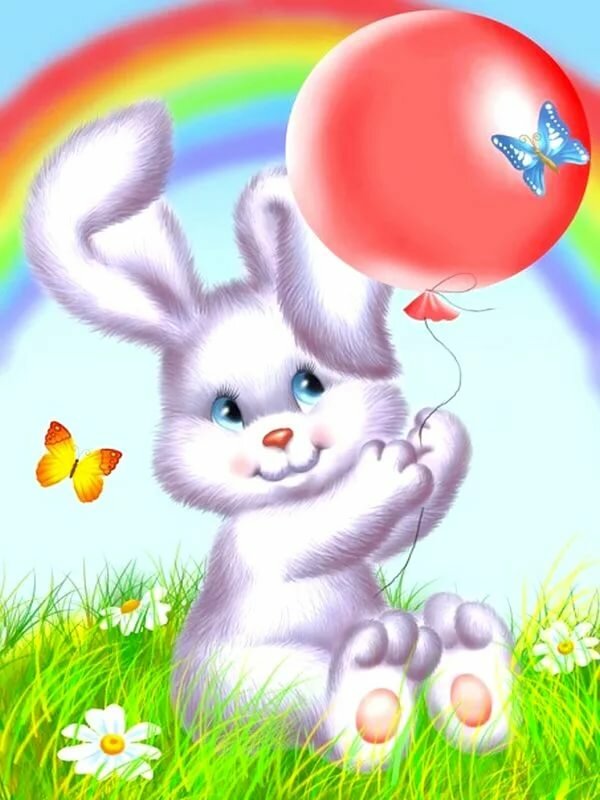 Задание1. Мы сегодня отправимся в лес, в гости к зайчонку, чтобы поиграть с ним в разные игры, поучиться у него и его научить новым играм.Нам предстоит дальняя дорога, поэтому к ней надо подготовиться, набраться сил.Каждый день по утрам делаем зарядку.Очень нравится нам все делать по порядку.Весело шагать,Весело скакать,Руки поднимать,Руки опускать,Приседать и вставать,Прыгать и скакать.2. Дидактическая игра «Найди своё место»Чтобы попасть в лес, нам нужно ехать на поезде. Нам понадобятся билеты, чтобы найти своё место в поезде (детям карточки с геометрическими фигурами разного цвета и размера, на стульчиках также разные фигуры, ребенок ищет свою фигуру.)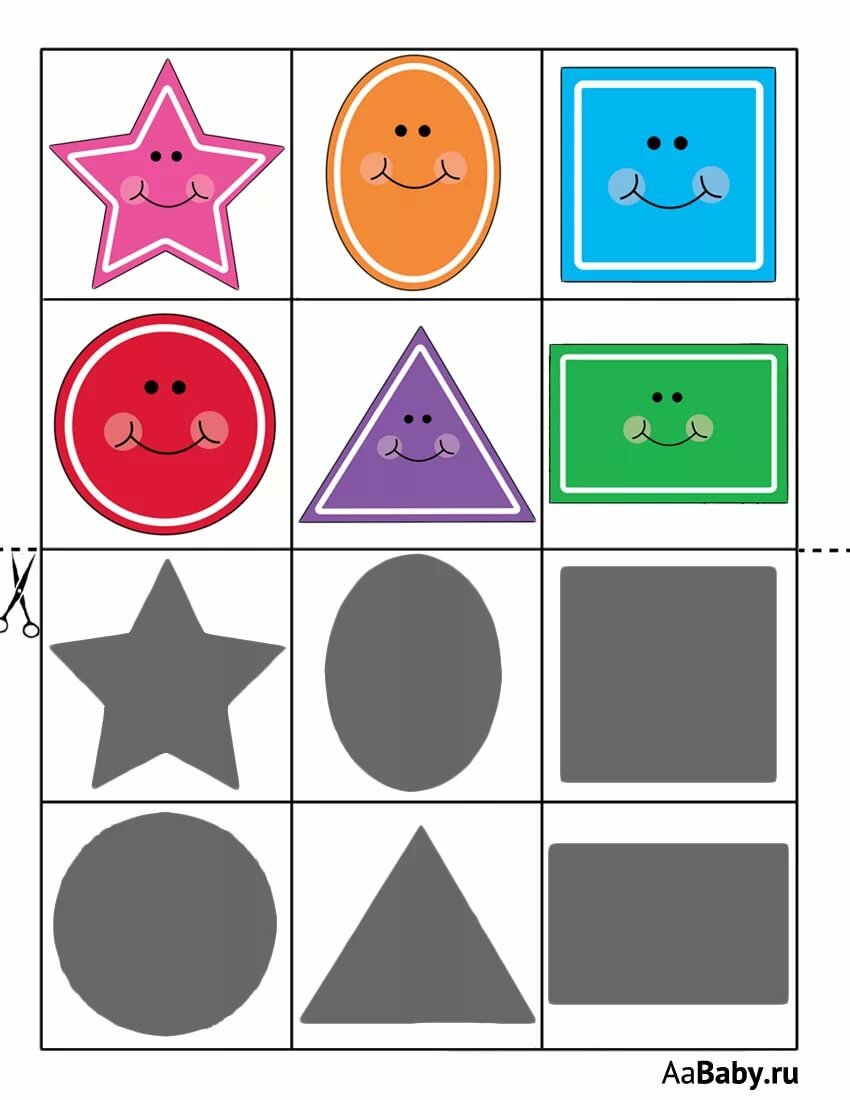 3. Вот мы и приехали в гости к зайчику.4. Зайчик приглашает нас поиграть. Он приготовил для нас загадку:Ростом мал - да удал,От меня ускакал. Хоть надут он всегда —С ним не скучно никогда (Мяч).5.Задаем вопросы.Посмотрите, сколько зайчик приготовил для нас мячей.Сколько мячей? (Много)Какого цвета? (синий и красный)Сколько красных (синих) мячей?Мячей, какого цвета больше?Мячей, какого цвета меньше?Как сделать, чтобы мячей было поровну?Молодцы! Зайчику очень понравилось, как вы справились с заданием.2. Образовательная область "Художественно-эстетическое развитие"Музыка (см. "страничку музыкального руководителя")СРЕДА (13.05.2020)1. Образовательная область: Речевое развитиеРазвитие речиТема: Дидактические упражнения "Так или не так?". Чтение стихотворения А. Барто "Кораблик"(Повторить знакомые стихи А. Барто и познакомить со стихотворением "Кораблик")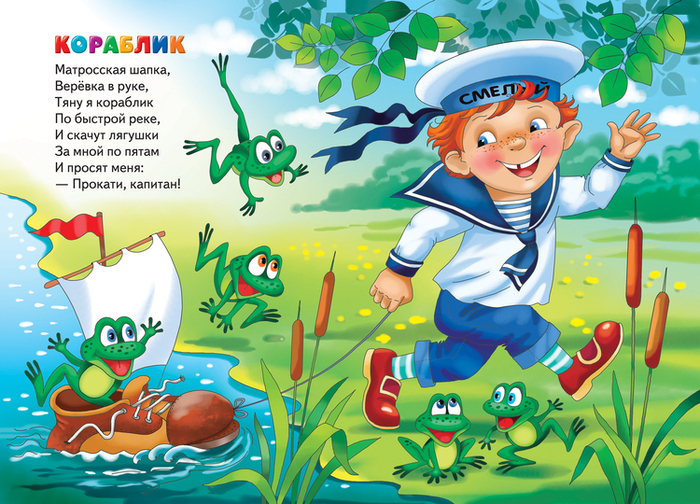 Задание:1.Для занятия используются иллюстрации из книги «Что такое хорошо…»2. Задаем вопросы по картинкамКто ведет себя хорошо, а кто нет?Можно ли обижать младших?Надо ли помогать старшим?Можно ли ходить по газону и мять цветы?Попытаться найти решения проблемы вместе с ребенком. А теперь немного разомнемся.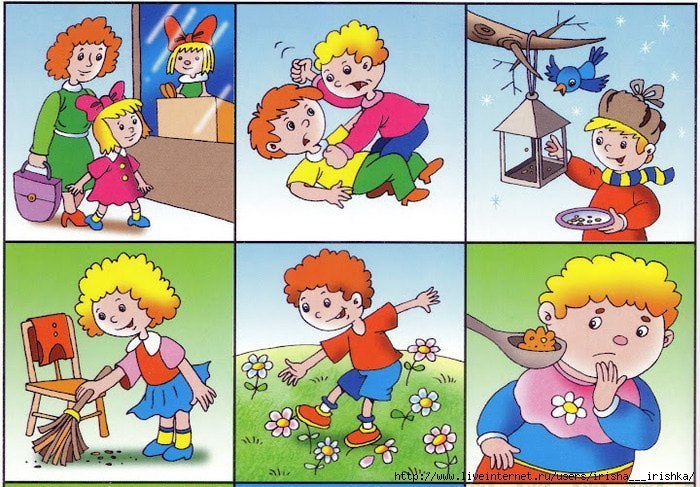 3. Физкультминутка: «Котик»(исходное положение: сидя на корточках)Котик, котик просыпайся, на зарядку поднимайся!Сладко, сладко потянись, нашим деткам улыбнись!(Дети встают, потягиваются, улыбаются.)4. Познакомить ребенка с новой книжкой. Чтение стихотворения А. Барто "Кораблик"5. Интересуется, понравилось ли детям это стихотворение. Напоминает, что Агния Барто написала много стихотворений, которые нравятся детям, например: "Мишка", "Грузовик", "Слон", "Лошадка". Начинаем читать стихотворения, а малыши помогают вам.2. Образовательная область: Физическое развитиеФИЗОТема:  «Весна – самое березовое время». Общеразвивающие упражнения по показу взрослого.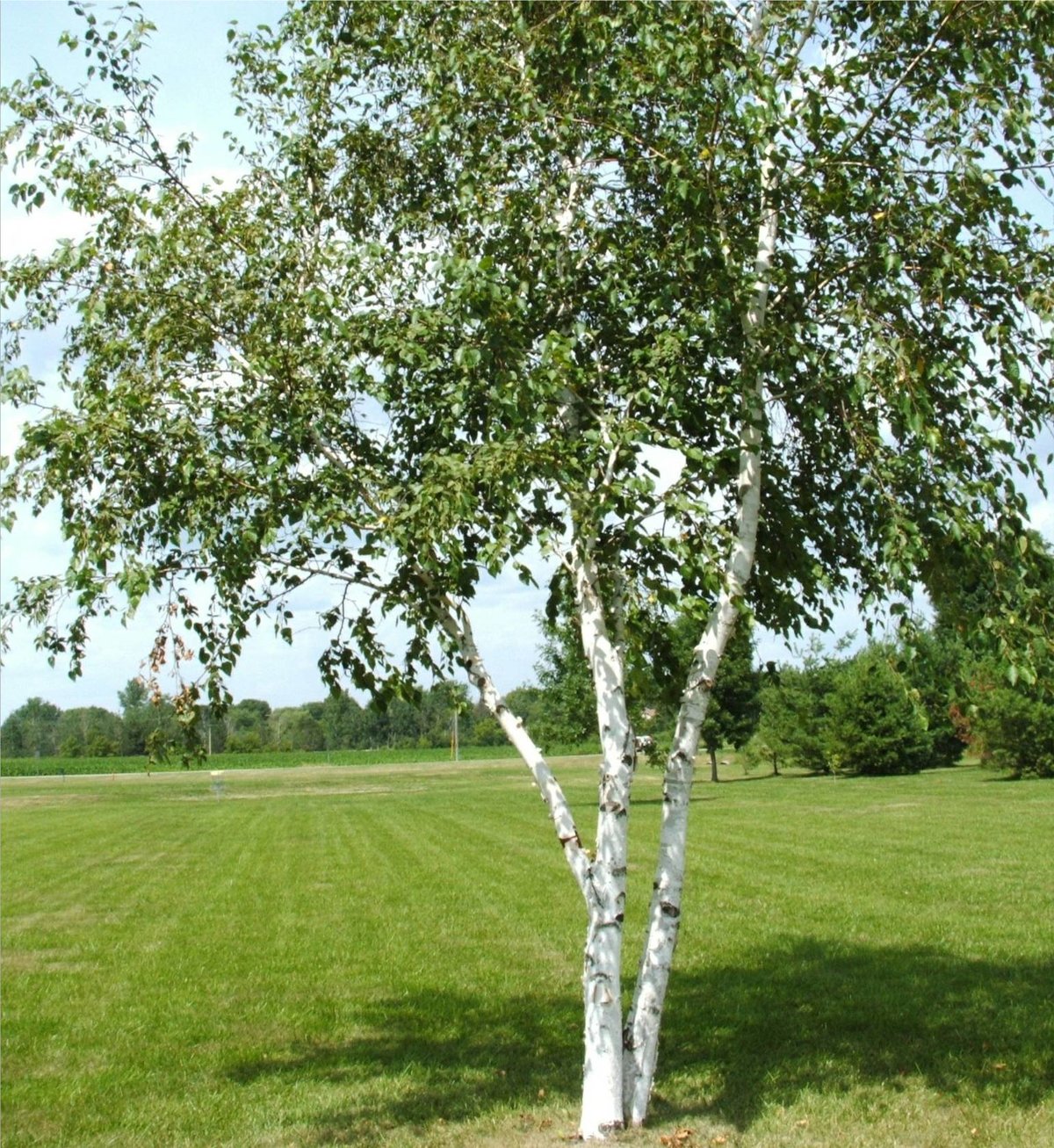 Задание:1. ЗагадкаКлейкие почки,Зеленые листочки.С белой корой,Стоит под горой.Что это? 2.«Березки»Описание игры: Дети изображают деревья в разное время года, следуя словам:Лето. Березки разговаривают друг с другом, шелестя листочками, помахивая веточками.Осень. Облетают листья на березах. Все чаще дует сильный, порывистый ветер, который качает деревья из стороны в сторону.Зима. Веточки на березах дрожат от холода. Снег пригибает их к земле.Весна. Снег тает. Ветки поднимаются вверх. Набухшие почки лопаются, и из них появляются нежные листочки.3. Вопросы - Чем береза отличаются от других деревьев?- Какие деревья вы знаете?- Деревья - живые? Почему вы так считаете?- Много ли деревьев растёт около детского дома? Как они называются?ЧЕТВЕРГ (14.05.2020)1. Образовательная область: Художественно-эстетическое развитие КонструированиеТема: «Лестницы»(Закрепляем прием накладывания однородных деталей друг на друга. Научить различать цвета и называть красные кубики, синие кубики.)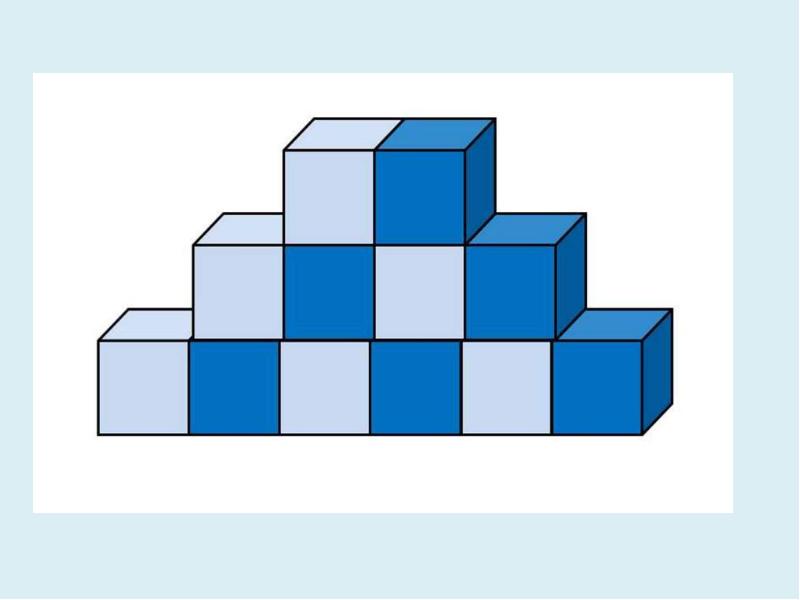 Задание:1. К нам пришёл в гости зайчик. Его зовут Ушастик, потому что у него длинные ушки. Ушастик любит бегать и прыгать. Посмотри, Ушастик, какую лесенку я для тебя построила: по ней можно подниматься вверх, а потом спускаться вниз.Зайчик прыгает по ступенькам и напевает:«Я по ступенькам поднимусь,Потом обратно вниз спущусь.Я шагаю вверх,Я шагаю вниз!»2.Смотрите зайчик пришел ни один, а с друзьями. Они тоже любят играть. Чтобы они не толкались на одной лестнице, потому что это опасно, надо сделать ещё лестницы.3. Физкульминутка: «Зайка»Ну-ка зайка поскачи, поскачи,Лапкой, лапкой постучи, постучи.Ты на травку упади, упади,Полежи и отдохни, отдохни!Отдохнул, теперь вставай,Прыгать снова начинай!Быстро к ёлочке беги,И скорей назад скачи!4. Показ способа постройки:Чтобы построить лестницу, у которой много ступенек, нужно много кубиков. Надо взять сначала один кубик, рядом с ним поставить другой и на него поставить ещё один кубик – получилась ступенька. Чтобы сделать следующую ступеньку, нужно ещё поставить один кубик на другой.5. Дети выполняют постройки.6. После завершения работы спрашиваем ребенка: Что строили? Для кого? Из чего строили лесенку? Какого цвета лесенка? 2. Образовательная область "Художественно-эстетическое развитие"Музыка (см. "страничку музыкального руководителя")ПЯТНИЦА (15.05.2020)1.Образовательная область: Физическое развитиеФИЗОТема: «Колокольчики» 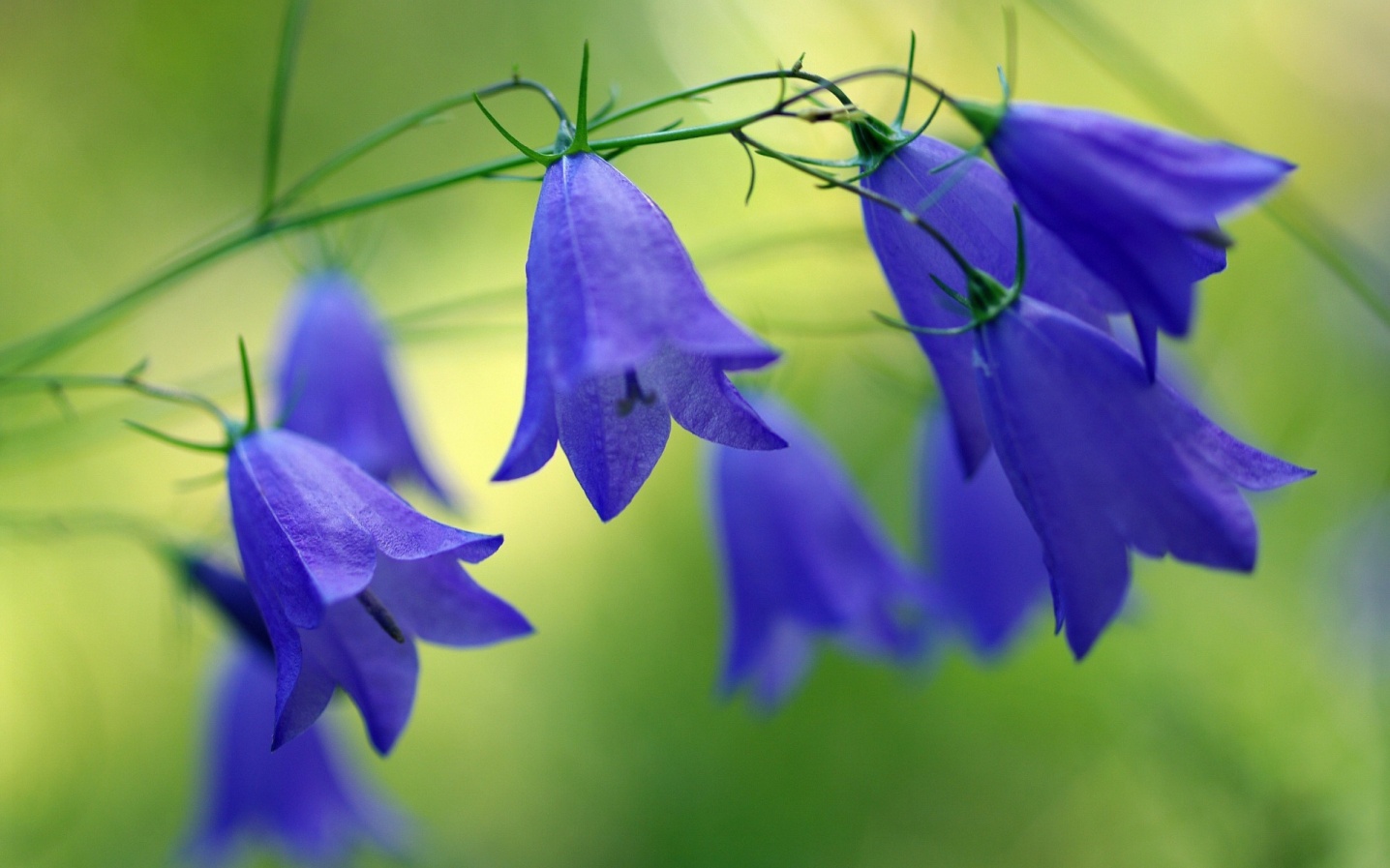 Общеразвивающие упражнения по показу взрослого.Задание:1. Мы с вами пойдем на весенний луг, в гости к обитателям леса(дети маршируют по кругу)Мы шагаем друг за другом,Лесом и весенним лугомМы походим на носках,Мы пойдем на пятках,Крылья пестрые мелькают,В поле бабочки летают.Раз, два, три, четыре,Полетели, закружились (бег врассыпную)Летали-летали бабочки и устали. Сели на цветок и сложили крылья. Посмотрите, дети, сколько красивых цветов вокруг. Это колокольчики.Давайте встанем на полянке так, чтобы не мешать друг другу, и поиграем со своими колокольчиками.2 «Покажи колокольчик другу»И. п. Ноги на ширине, (сделаем узкую дорожку) колокольчик в одной руке внизу. Поднять руки через стороны вверх, позвенеть в колокольчик и через стороны опустить руки вниз. (4-5 раз)3 «Вот какой колокольчик!»И. п. Ноги на ширине плеч, руки за спиной (сделаем широкую дорожку)Повернуться в правую сторону и позвенеть в колокольчик, а затем - в левую сторону, вернуться в и. п. (4 раза)4«Веселые дети»И. п. Ноги на ширине ступни, руки внизу. Прыжки на месте на двух ногах (3 раза).5 Дети, как весело вы играете на лесной полянке! Пришла весна, в лесу запели птички. Дети, а вы не забыли, что мы идем в гости к обитателям леса? Очень трудная дорога нас ждет. Смотрите, вот здесь - быстрый ручеек, через который нужно перепрыгнуть, а вот и мостик - по нему нужно идти осторожно, чтобы не упасть в воду.1. Прыжки в длину с места (расстояние 15 см)2. Ходьба, руки на поясе (высота 20 см)6 Молодцы, ребята! Все трудности вы преодолели. А вы знаете, кто живет в лесу?Длинное ухо,Комочек пуха,Прыгает ловко,Любит морковку.Кто это? (заяц) 7 Игра «Зайки скок-поскок»Зайки скок, зайки скок,На зеленый, на лужок.Травку щиплют, слушают-Не идет ли волк!Дети, мы с вами так веселились на лесной полянке, что все-все зверюшки прибежали к нам. Давайте встанем в большой хоровод и все вместе споем песню! (Песня «Хоровод друзей») А сейчас нам пора возвращаться в детский сад! Нас там ждут игрушки!2. Образовательная область: Художественно-эстетическое развитиеРисованиеТема: «Вот какие у нас птички!»(Показать детям возможность получения изображения с помощью отпечатков ладошек)Задание:1. Играет мелодия про птичек (звуки пения птиц).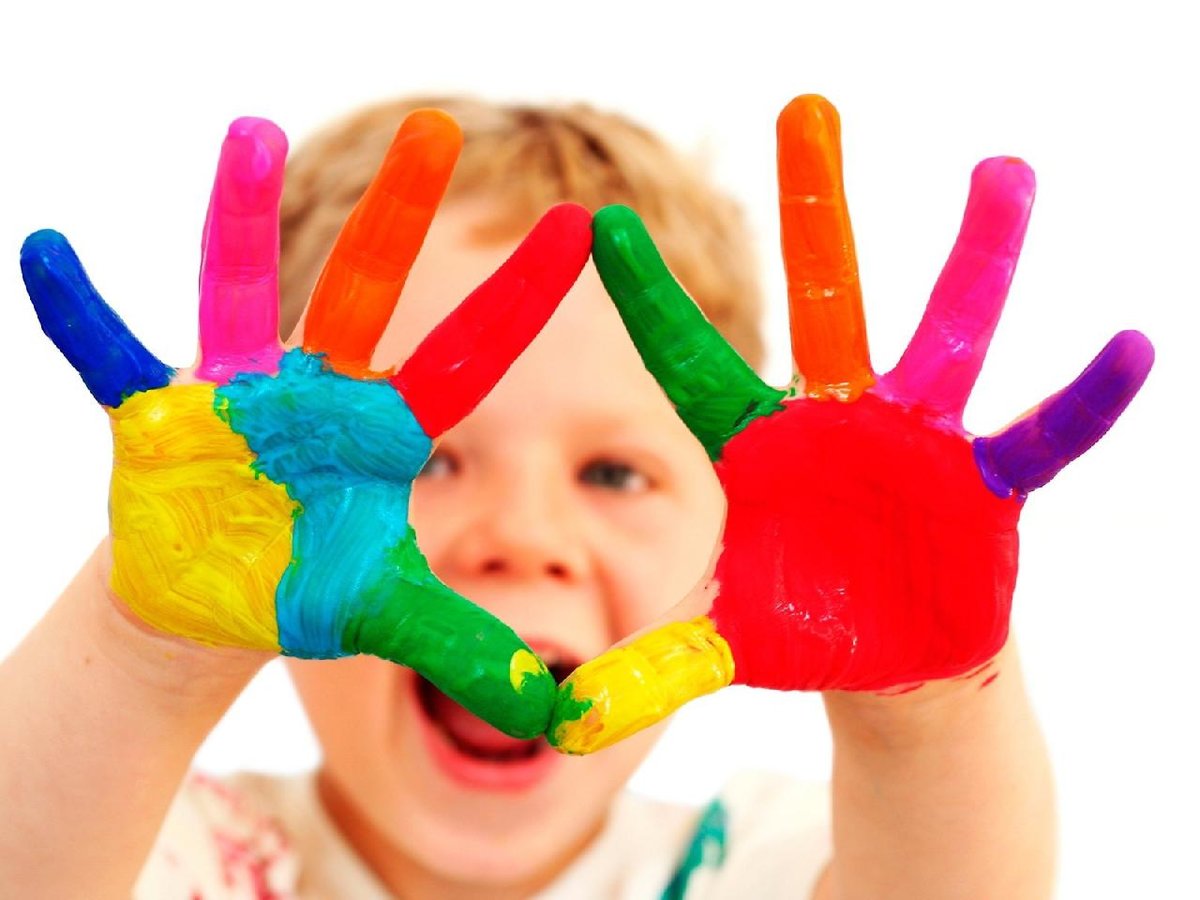 2.Показываем детям игрушечную птичку (или скульптуру малых форм или силуэт) и читаем стихотворение А. Барто «Птичка»:Села птичка на окошко.Посиди у нас немножко,Подожди, не улетай!Улетела птичка, ай!Прячем птичку и обращает внимание на себя.3 Пальчиковая гимнастикаПокажите мне свои ладошки, погладьте их, похлопайте в ладоши, закройте ладошками свои глазки, потрите ладошками свой щечки. Вот сколько дел умеют делать ваши ладошки. А еще можно ладошками рисовать. 4 Птичка улетела. А вам бы хотелось, чтобы она осталась с нами. Я вам в этом помогу. Давайте с вами нарисуем птичку. А помогут нам в этом - наши любимые ладошки.5 Показываем выполнение работыОбращаем внимание ребенка на лист бумаги (можно нарисовать облочка, либо взять голубой лист бумаги). Сообщаем, что это небо, по которому сейчас полетит птичка. Окунает ладонь в краску и ставит на бумаге. «Это птичка, вот как крылышками машет, быстро - быстро летит!».6 Выполнение работы детьми7 Физкультминутка «Перелетные птицы» Птички прыгают, летают (Дети прыгают)
Крошки птички собирают.(«клюют»)
Пёрышки почистили,
Клювики почистили  (изображают)
Птички летают, поют (машут руками)
Зёрнышки клюют (наклоняются)
Дальше полетели
И на место сели  (улетают», садятся)8 Возвращаемся за столы. Дождались нас ваши птички, не улетели. А знаете почему? Им чего то не хватает, а чего? Им не хватает клюва и глаз, давайте дорисуем.Какие красивые птицы у вас получились. Вы просто все молодцы! 